Form Approved – OMB No. 0581‐0031PACA LICENSE RENEWAL APPLICATION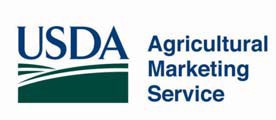 (Barcode)You are currently licensed under the Perishable Agricultural Commodities Act as described below.  This license expires on the anniversary date listed above.   In order to renew the license for another year, please follow the instructions on the back of this invoice and return the invoice with annual renewal fees by  the anniversary date.Questions?  Contact the National License Center at 1‐800‐495‐7222 or email PACALicense@ams.usda.gov.FTPP‐231‐1 (02‐18)PACA License Renewal Notice	OMB Approved 0581-0031PACA License Number  	Business Telephone Number  	INSTRUCTIONS:  Is all the information shown on the front of this form current and complete?		Yes	No	If “No”, report the changes or additions on the front or in the appropriate space below. If the license is NOT being renewed, explain your reasons under “REMARKS.” This form must be signed, returned with annual renewal fees, and received by the anniversary date shown on the front of this form.  Make checks payable to “USDA - PACA.”  Please include the license number being renewed on the check.CHANGES IN OWNERSHIP, PARTNERS, OFFICERS, DIRECTORS, MEMBERS and/or MANAGERS OF LLCs AND STOCKHOLDERS  Please update all information requestedFTPP-231-1 (02-18) ReverseBusBusBusBusRenewal License FeesAnnual License Fee: $Branch Fees:	$	TOTAL FEES DUE	$ THIS IS A BILL.FOR PAYMENT INSTRUCTIONS, REFER TO THE BACK OF THIS INVOICE.Renewal License FeesAnnual License Fee: $Branch Fees:	$	TOTAL FEES DUE	$ THIS IS A BILL.FOR PAYMENT INSTRUCTIONS, REFER TO THE BACK OF THIS INVOICE.Renewal License FeesAnnual License Fee: $Branch Fees:	$	TOTAL FEES DUE	$ THIS IS A BILL.FOR PAYMENT INSTRUCTIONS, REFER TO THE BACK OF THIS INVOICE.Renewal License FeesAnnual License Fee: $Branch Fees:	$	TOTAL FEES DUE	$ THIS IS A BILL.FOR PAYMENT INSTRUCTIONS, REFER TO THE BACK OF THIS INVOICE.Renewal License FeesAnnual License Fee: $Branch Fees:	$	TOTAL FEES DUE	$ THIS IS A BILL.FOR PAYMENT INSTRUCTIONS, REFER TO THE BACK OF THIS INVOICE.Renewal License FeesAnnual License Fee: $Branch Fees:	$	TOTAL FEES DUE	$ THIS IS A BILL.FOR PAYMENT INSTRUCTIONS, REFER TO THE BACK OF THIS INVOICE.Renewal License FeesAnnual License Fee: $Branch Fees:	$	TOTAL FEES DUE	$ THIS IS A BILL.FOR PAYMENT INSTRUCTIONS, REFER TO THE BACK OF THIS INVOICE.Renewal License FeesAnnual License Fee: $Branch Fees:	$	TOTAL FEES DUE	$ THIS IS A BILL.FOR PAYMENT INSTRUCTIONS, REFER TO THE BACK OF THIS INVOICE.PhoneFaxEmailailailailWebsiteWebsiteWebsiteEINEINState of Incorporation or FormationState of Incorporation or FormationState of Incorporation or FormationState of Incorporation or FormationState of Incorporation or FormationState of Incorporation or FormationState of Incorporation or FormationDate of Incorporation or FormationDate of Incorporation or FormationDate of Incorporation or FormationDate of Incorporation or FormationDate of Incorporation or FormationDate of Incorporation or FormationType of BusinessType of BusinessType of BusinessNature of BusinessNature of BusinessNature of BusinessNature of BusinessNature of BusinessOwnership TypeOwnership TypeOwnership TypeOwnership TypeOwnership TypeOwnership TypeNo. of BranchesPRINCIPALS – Owner, Partners, Officers, Directors, Members and/or Managers and stockholdersPRINCIPALS – Owner, Partners, Officers, Directors, Members and/or Managers and stockholdersPRINCIPALS – Owner, Partners, Officers, Directors, Members and/or Managers and stockholdersPRINCIPALS – Owner, Partners, Officers, Directors, Members and/or Managers and stockholdersPRINCIPALS – Owner, Partners, Officers, Directors, Members and/or Managers and stockholdersPRINCIPALS – Owner, Partners, Officers, Directors, Members and/or Managers and stockholdersPRINCIPALS – Owner, Partners, Officers, Directors, Members and/or Managers and stockholdersPRINCIPALS – Owner, Partners, Officers, Directors, Members and/or Managers and stockholdersPRINCIPALS – Owner, Partners, Officers, Directors, Members and/or Managers and stockholdersPRINCIPALS – Owner, Partners, Officers, Directors, Members and/or Managers and stockholdersPRINCIPALS – Owner, Partners, Officers, Directors, Members and/or Managers and stockholdersPRINCIPALS – Owner, Partners, Officers, Directors, Members and/or Managers and stockholdersPRINCIPALS – Owner, Partners, Officers, Directors, Members and/or Managers and stockholdersPRINCIPALS – Owner, Partners, Officers, Directors, Members and/or Managers and stockholdersPRINCIPALS – Owner, Partners, Officers, Directors, Members and/or Managers and stockholdersName (Last‐First‐ Middle Initial)Name (Last‐First‐ Middle Initial)Name (Last‐First‐ Middle Initial)Name (Last‐First‐ Middle Initial)Home AddressHome AddressHome AddressHome AddressHome AddressHome AddressHome AddressTitleTitle% of Stock% of StockPlease ensure that the information shown above is complete and correct. To make changes or additions, follow the instructions shown on the back of this invoice. Operations without a license can result in an injunction plus civil penalty of $1200 for each offense plus $350 for each day the offense continues.Notice to Customers Making Payment by Check: As part of a Department of Treasury initiative, if you pay your account by check, it will be converted into an electronic funds transfer (EFT). This means the bank will copy your check and use the account information on it to electronically debit your account for the amount of the check.  The debit from your account will usually occur within 24 hours and will be shown on your regular bank account statement.  You will  not receive your original check back. The bank will destroy your original check but will keep the copy of it. If the EFT cannot be processed for technical reasons, you authorize us to process the copy in place of your original check. If the EFT cannot be completed because of insufficient funds, the bank may try to make the transfer up to 2 times at which point your account will be subject to additional administrative charges.Please ensure that the information shown above is complete and correct. To make changes or additions, follow the instructions shown on the back of this invoice. Operations without a license can result in an injunction plus civil penalty of $1200 for each offense plus $350 for each day the offense continues.Notice to Customers Making Payment by Check: As part of a Department of Treasury initiative, if you pay your account by check, it will be converted into an electronic funds transfer (EFT). This means the bank will copy your check and use the account information on it to electronically debit your account for the amount of the check.  The debit from your account will usually occur within 24 hours and will be shown on your regular bank account statement.  You will  not receive your original check back. The bank will destroy your original check but will keep the copy of it. If the EFT cannot be processed for technical reasons, you authorize us to process the copy in place of your original check. If the EFT cannot be completed because of insufficient funds, the bank may try to make the transfer up to 2 times at which point your account will be subject to additional administrative charges.Please ensure that the information shown above is complete and correct. To make changes or additions, follow the instructions shown on the back of this invoice. Operations without a license can result in an injunction plus civil penalty of $1200 for each offense plus $350 for each day the offense continues.Notice to Customers Making Payment by Check: As part of a Department of Treasury initiative, if you pay your account by check, it will be converted into an electronic funds transfer (EFT). This means the bank will copy your check and use the account information on it to electronically debit your account for the amount of the check.  The debit from your account will usually occur within 24 hours and will be shown on your regular bank account statement.  You will  not receive your original check back. The bank will destroy your original check but will keep the copy of it. If the EFT cannot be processed for technical reasons, you authorize us to process the copy in place of your original check. If the EFT cannot be completed because of insufficient funds, the bank may try to make the transfer up to 2 times at which point your account will be subject to additional administrative charges.Please ensure that the information shown above is complete and correct. To make changes or additions, follow the instructions shown on the back of this invoice. Operations without a license can result in an injunction plus civil penalty of $1200 for each offense plus $350 for each day the offense continues.Notice to Customers Making Payment by Check: As part of a Department of Treasury initiative, if you pay your account by check, it will be converted into an electronic funds transfer (EFT). This means the bank will copy your check and use the account information on it to electronically debit your account for the amount of the check.  The debit from your account will usually occur within 24 hours and will be shown on your regular bank account statement.  You will  not receive your original check back. The bank will destroy your original check but will keep the copy of it. If the EFT cannot be processed for technical reasons, you authorize us to process the copy in place of your original check. If the EFT cannot be completed because of insufficient funds, the bank may try to make the transfer up to 2 times at which point your account will be subject to additional administrative charges.Please ensure that the information shown above is complete and correct. To make changes or additions, follow the instructions shown on the back of this invoice. Operations without a license can result in an injunction plus civil penalty of $1200 for each offense plus $350 for each day the offense continues.Notice to Customers Making Payment by Check: As part of a Department of Treasury initiative, if you pay your account by check, it will be converted into an electronic funds transfer (EFT). This means the bank will copy your check and use the account information on it to electronically debit your account for the amount of the check.  The debit from your account will usually occur within 24 hours and will be shown on your regular bank account statement.  You will  not receive your original check back. The bank will destroy your original check but will keep the copy of it. If the EFT cannot be processed for technical reasons, you authorize us to process the copy in place of your original check. If the EFT cannot be completed because of insufficient funds, the bank may try to make the transfer up to 2 times at which point your account will be subject to additional administrative charges.Please ensure that the information shown above is complete and correct. To make changes or additions, follow the instructions shown on the back of this invoice. Operations without a license can result in an injunction plus civil penalty of $1200 for each offense plus $350 for each day the offense continues.Notice to Customers Making Payment by Check: As part of a Department of Treasury initiative, if you pay your account by check, it will be converted into an electronic funds transfer (EFT). This means the bank will copy your check and use the account information on it to electronically debit your account for the amount of the check.  The debit from your account will usually occur within 24 hours and will be shown on your regular bank account statement.  You will  not receive your original check back. The bank will destroy your original check but will keep the copy of it. If the EFT cannot be processed for technical reasons, you authorize us to process the copy in place of your original check. If the EFT cannot be completed because of insufficient funds, the bank may try to make the transfer up to 2 times at which point your account will be subject to additional administrative charges.Please ensure that the information shown above is complete and correct. To make changes or additions, follow the instructions shown on the back of this invoice. Operations without a license can result in an injunction plus civil penalty of $1200 for each offense plus $350 for each day the offense continues.Notice to Customers Making Payment by Check: As part of a Department of Treasury initiative, if you pay your account by check, it will be converted into an electronic funds transfer (EFT). This means the bank will copy your check and use the account information on it to electronically debit your account for the amount of the check.  The debit from your account will usually occur within 24 hours and will be shown on your regular bank account statement.  You will  not receive your original check back. The bank will destroy your original check but will keep the copy of it. If the EFT cannot be processed for technical reasons, you authorize us to process the copy in place of your original check. If the EFT cannot be completed because of insufficient funds, the bank may try to make the transfer up to 2 times at which point your account will be subject to additional administrative charges.Please ensure that the information shown above is complete and correct. To make changes or additions, follow the instructions shown on the back of this invoice. Operations without a license can result in an injunction plus civil penalty of $1200 for each offense plus $350 for each day the offense continues.Notice to Customers Making Payment by Check: As part of a Department of Treasury initiative, if you pay your account by check, it will be converted into an electronic funds transfer (EFT). This means the bank will copy your check and use the account information on it to electronically debit your account for the amount of the check.  The debit from your account will usually occur within 24 hours and will be shown on your regular bank account statement.  You will  not receive your original check back. The bank will destroy your original check but will keep the copy of it. If the EFT cannot be processed for technical reasons, you authorize us to process the copy in place of your original check. If the EFT cannot be completed because of insufficient funds, the bank may try to make the transfer up to 2 times at which point your account will be subject to additional administrative charges.Please ensure that the information shown above is complete and correct. To make changes or additions, follow the instructions shown on the back of this invoice. Operations without a license can result in an injunction plus civil penalty of $1200 for each offense plus $350 for each day the offense continues.Notice to Customers Making Payment by Check: As part of a Department of Treasury initiative, if you pay your account by check, it will be converted into an electronic funds transfer (EFT). This means the bank will copy your check and use the account information on it to electronically debit your account for the amount of the check.  The debit from your account will usually occur within 24 hours and will be shown on your regular bank account statement.  You will  not receive your original check back. The bank will destroy your original check but will keep the copy of it. If the EFT cannot be processed for technical reasons, you authorize us to process the copy in place of your original check. If the EFT cannot be completed because of insufficient funds, the bank may try to make the transfer up to 2 times at which point your account will be subject to additional administrative charges.Please ensure that the information shown above is complete and correct. To make changes or additions, follow the instructions shown on the back of this invoice. Operations without a license can result in an injunction plus civil penalty of $1200 for each offense plus $350 for each day the offense continues.Notice to Customers Making Payment by Check: As part of a Department of Treasury initiative, if you pay your account by check, it will be converted into an electronic funds transfer (EFT). This means the bank will copy your check and use the account information on it to electronically debit your account for the amount of the check.  The debit from your account will usually occur within 24 hours and will be shown on your regular bank account statement.  You will  not receive your original check back. The bank will destroy your original check but will keep the copy of it. If the EFT cannot be processed for technical reasons, you authorize us to process the copy in place of your original check. If the EFT cannot be completed because of insufficient funds, the bank may try to make the transfer up to 2 times at which point your account will be subject to additional administrative charges.Please ensure that the information shown above is complete and correct. To make changes or additions, follow the instructions shown on the back of this invoice. Operations without a license can result in an injunction plus civil penalty of $1200 for each offense plus $350 for each day the offense continues.Notice to Customers Making Payment by Check: As part of a Department of Treasury initiative, if you pay your account by check, it will be converted into an electronic funds transfer (EFT). This means the bank will copy your check and use the account information on it to electronically debit your account for the amount of the check.  The debit from your account will usually occur within 24 hours and will be shown on your regular bank account statement.  You will  not receive your original check back. The bank will destroy your original check but will keep the copy of it. If the EFT cannot be processed for technical reasons, you authorize us to process the copy in place of your original check. If the EFT cannot be completed because of insufficient funds, the bank may try to make the transfer up to 2 times at which point your account will be subject to additional administrative charges.Please ensure that the information shown above is complete and correct. To make changes or additions, follow the instructions shown on the back of this invoice. Operations without a license can result in an injunction plus civil penalty of $1200 for each offense plus $350 for each day the offense continues.Notice to Customers Making Payment by Check: As part of a Department of Treasury initiative, if you pay your account by check, it will be converted into an electronic funds transfer (EFT). This means the bank will copy your check and use the account information on it to electronically debit your account for the amount of the check.  The debit from your account will usually occur within 24 hours and will be shown on your regular bank account statement.  You will  not receive your original check back. The bank will destroy your original check but will keep the copy of it. If the EFT cannot be processed for technical reasons, you authorize us to process the copy in place of your original check. If the EFT cannot be completed because of insufficient funds, the bank may try to make the transfer up to 2 times at which point your account will be subject to additional administrative charges.Please ensure that the information shown above is complete and correct. To make changes or additions, follow the instructions shown on the back of this invoice. Operations without a license can result in an injunction plus civil penalty of $1200 for each offense plus $350 for each day the offense continues.Notice to Customers Making Payment by Check: As part of a Department of Treasury initiative, if you pay your account by check, it will be converted into an electronic funds transfer (EFT). This means the bank will copy your check and use the account information on it to electronically debit your account for the amount of the check.  The debit from your account will usually occur within 24 hours and will be shown on your regular bank account statement.  You will  not receive your original check back. The bank will destroy your original check but will keep the copy of it. If the EFT cannot be processed for technical reasons, you authorize us to process the copy in place of your original check. If the EFT cannot be completed because of insufficient funds, the bank may try to make the transfer up to 2 times at which point your account will be subject to additional administrative charges.Please ensure that the information shown above is complete and correct. To make changes or additions, follow the instructions shown on the back of this invoice. Operations without a license can result in an injunction plus civil penalty of $1200 for each offense plus $350 for each day the offense continues.Notice to Customers Making Payment by Check: As part of a Department of Treasury initiative, if you pay your account by check, it will be converted into an electronic funds transfer (EFT). This means the bank will copy your check and use the account information on it to electronically debit your account for the amount of the check.  The debit from your account will usually occur within 24 hours and will be shown on your regular bank account statement.  You will  not receive your original check back. The bank will destroy your original check but will keep the copy of it. If the EFT cannot be processed for technical reasons, you authorize us to process the copy in place of your original check. If the EFT cannot be completed because of insufficient funds, the bank may try to make the transfer up to 2 times at which point your account will be subject to additional administrative charges.Please ensure that the information shown above is complete and correct. To make changes or additions, follow the instructions shown on the back of this invoice. Operations without a license can result in an injunction plus civil penalty of $1200 for each offense plus $350 for each day the offense continues.Notice to Customers Making Payment by Check: As part of a Department of Treasury initiative, if you pay your account by check, it will be converted into an electronic funds transfer (EFT). This means the bank will copy your check and use the account information on it to electronically debit your account for the amount of the check.  The debit from your account will usually occur within 24 hours and will be shown on your regular bank account statement.  You will  not receive your original check back. The bank will destroy your original check but will keep the copy of it. If the EFT cannot be processed for technical reasons, you authorize us to process the copy in place of your original check. If the EFT cannot be completed because of insufficient funds, the bank may try to make the transfer up to 2 times at which point your account will be subject to additional administrative charges.Return Completed License Renewal Application and appropriate fees by mail to:USDA, PACA DivisionP.O Box 790327St Louis, MO 63179-0327If paying by credit card, submit renewal by fax to (202) 260-8575 Questions, Call (800)495-7222 or email PACALicense@ams.usda.gov Visit our website at www.ams.usda.gov/pacaReturn Completed License Renewal Application and appropriate fees by mail to:USDA, PACA DivisionP.O Box 790327St Louis, MO 63179-0327If paying by credit card, submit renewal by fax to (202) 260-8575 Questions, Call (800)495-7222 or email PACALicense@ams.usda.gov Visit our website at www.ams.usda.gov/pacaCredit CardCredit CardReturn Completed License Renewal Application and appropriate fees by mail to:USDA, PACA DivisionP.O Box 790327St Louis, MO 63179-0327If paying by credit card, submit renewal by fax to (202) 260-8575 Questions, Call (800)495-7222 or email PACALicense@ams.usda.gov Visit our website at www.ams.usda.gov/pacaReturn Completed License Renewal Application and appropriate fees by mail to:USDA, PACA DivisionP.O Box 790327St Louis, MO 63179-0327If paying by credit card, submit renewal by fax to (202) 260-8575 Questions, Call (800)495-7222 or email PACALicense@ams.usda.gov Visit our website at www.ams.usda.gov/pacaType of Card:	Visa	Mastercard	DiscoverAmerican ExpressAccount Number:  			    	    		    	 Exp Date: 	/ 		Amount:   		Card Holder’s Name:  	Type of Card:	Visa	Mastercard	DiscoverAmerican ExpressAccount Number:  			    	    		    	 Exp Date: 	/ 		Amount:   		Card Holder’s Name:  	FRUITS AND VEGETABLES HANDLED(Item 3 on front)	Check OneFresh	Frozen	BothNATURE OF BUSINESS(Item 4 on front)   Check the one that best represents the predominant nature of your operationsWholesaler	Commission Merchant	Broker	Retailer	Processor	Trucker	Food Service	Grocery WholesalerNATURE OF BUSINESS(Item 4 on front)   Check the one that best represents the predominant nature of your operationsWholesaler	Commission Merchant	Broker	Retailer	Processor	Trucker	Food Service	Grocery WholesalerNATURE OF BUSINESS(Item 4 on front)   Check the one that best represents the predominant nature of your operationsWholesaler	Commission Merchant	Broker	Retailer	Processor	Trucker	Food Service	Grocery WholesalerUNDER “LEGAL STRUCTURE OF BUSINESS” (Item 5 on front) Has changed to: Check OneSole Proprietor	Corporation	Limited Liability Company	Partnership	Limited Partnership	Limited Liability Partnership	Association	Trust	EstateUNDER “LEGAL STRUCTURE OF BUSINESS” (Item 5 on front) Has changed to: Check OneSole Proprietor	Corporation	Limited Liability Company	Partnership	Limited Partnership	Limited Liability Partnership	Association	Trust	EstateUNDER “LEGAL STRUCTURE OF BUSINESS” (Item 5 on front) Has changed to: Check OneSole Proprietor	Corporation	Limited Liability Company	Partnership	Limited Partnership	Limited Liability Partnership	Association	Trust	EstateDATE OF CHANGEChanges Add  DeleteChanges Add  DeleteDate of ChangeLEGAL NAMELast, First, Middle InitialLEGAL NAMELast, First, Middle InitialLEGAL NAMELast, First, Middle InitialEINEINFULL HOME ADDRESSStreet, City, State, Zip CodeFULL HOME ADDRESSStreet, City, State, Zip CodeFULL HOME ADDRESSStreet, City, State, Zip CodeTitle (Including Director)% of StockMain Business Phone NumberMain Business Phone NumberMain Business Phone NumberMain Business Phone NumberFax NumberE-Mail AddressE-Mail AddressE-Mail AddressE-Mail AddressE-Mail AddressFederal Employer Identification NumberFederal Employer Identification NumberFederal Employer Identification NumberChanges Add  DeleteChanges Add  DeleteDate of ChangeTrade Name (dba) or BranchTrade Name (dba) or BranchTrade Name (dba) or BranchBranch Locations City and StateBranch Locations City and StateBranch Locations City and StateSignature and Title of Owner, Partner, Member/Manager (LLC) or Officer completing the PACA License RenewalSignatureTitle	DateSignature and Title of Owner, Partner, Member/Manager (LLC) or Officer completing the PACA License RenewalSignatureTitle	DateSignature and Title of Owner, Partner, Member/Manager (LLC) or Officer completing the PACA License RenewalSignatureTitle	DateSignature and Title of Owner, Partner, Member/Manager (LLC) or Officer completing the PACA License RenewalSignatureTitle	DateSignature and Title of Owner, Partner, Member/Manager (LLC) or Officer completing the PACA License RenewalSignatureTitle	DateSignature and Title of Owner, Partner, Member/Manager (LLC) or Officer completing the PACA License RenewalSignatureTitle	DateSignature and Title of Owner, Partner, Member/Manager (LLC) or Officer completing the PACA License RenewalSignatureTitle	DateSignature and Title of Owner, Partner, Member/Manager (LLC) or Officer completing the PACA License RenewalSignatureTitle	DateSignature and Title of Owner, Partner, Member/Manager (LLC) or Officer completing the PACA License RenewalSignatureTitle	DateSignature and Title of Owner, Partner, Member/Manager (LLC) or Officer completing the PACA License RenewalSignatureTitle	DateSignature and Title of Owner, Partner, Member/Manager (LLC) or Officer completing the PACA License RenewalSignatureTitle	DateSignature and Title of Owner, Partner, Member/Manager (LLC) or Officer completing the PACA License RenewalSignatureTitle	DateREMARKSREMARKSREMARKSREMARKSREMARKSREMARKSREMARKSNote: The following statements are made in accordance with the Privacy Act of 1974 (U.S.C. 552a) and the Paperwork Reduction Act of 1995.   The authority for requesting this information to be supplied on this form is the Perishable Agricultural Commodities Act of 1930, as amended,       (7 U.S.C. 499a-499t) (499c, 499d). Furnishing the requested information is necessary for the administration of the Perishable Agricultural Commodities  Act program.According to the Paperwork Reduction Act of 1995, an agency may not conduct or sponsor, and a person is not required to respond to a collection of information unless it displays a valid OMB control number. The valid OMB control number for this information collection is 0581-0031. The time required to complete this information collection is estimated to average 3 minutes per response, including the time for reviewing instructions, searching existing  data  sources,  gathering  and  maintaining  the  data  needed,  and  completing  and  reviewing  the  collection  of information.The U.S. Department of Agriculture (USDA) prohibits discrimination in all its programs and activities on the basis of race, color, national    origin, age, disability, and where applicable, sex, marital status, familial status, parental status, religion, sexual orientation, genetic information, political beliefs, reprisal, or because all or part of an individual’s income is derived from any public assistance program (Not all prohibited bases apply to all programs.) Persons with disabilities who require alternative means for communication of program information (Braille, large print, audiotape, etc.) should contact USDA’s TARGET Center at (202) 720-2600 (voice and TDD).  To  file a complaint of discrimination, write to   USDA, Director, Office of Civil Rights, 1400 Independence Avenue, S.W., Washington, D.C. 20250-9410, or call (800) 795-3272 (voice)   or(202) 720-6382 (TDD). USDA is an equal opportunity provider and    employer.Note: The following statements are made in accordance with the Privacy Act of 1974 (U.S.C. 552a) and the Paperwork Reduction Act of 1995.   The authority for requesting this information to be supplied on this form is the Perishable Agricultural Commodities Act of 1930, as amended,       (7 U.S.C. 499a-499t) (499c, 499d). Furnishing the requested information is necessary for the administration of the Perishable Agricultural Commodities  Act program.According to the Paperwork Reduction Act of 1995, an agency may not conduct or sponsor, and a person is not required to respond to a collection of information unless it displays a valid OMB control number. The valid OMB control number for this information collection is 0581-0031. The time required to complete this information collection is estimated to average 3 minutes per response, including the time for reviewing instructions, searching existing  data  sources,  gathering  and  maintaining  the  data  needed,  and  completing  and  reviewing  the  collection  of information.The U.S. Department of Agriculture (USDA) prohibits discrimination in all its programs and activities on the basis of race, color, national    origin, age, disability, and where applicable, sex, marital status, familial status, parental status, religion, sexual orientation, genetic information, political beliefs, reprisal, or because all or part of an individual’s income is derived from any public assistance program (Not all prohibited bases apply to all programs.) Persons with disabilities who require alternative means for communication of program information (Braille, large print, audiotape, etc.) should contact USDA’s TARGET Center at (202) 720-2600 (voice and TDD).  To  file a complaint of discrimination, write to   USDA, Director, Office of Civil Rights, 1400 Independence Avenue, S.W., Washington, D.C. 20250-9410, or call (800) 795-3272 (voice)   or(202) 720-6382 (TDD). USDA is an equal opportunity provider and    employer.Note: The following statements are made in accordance with the Privacy Act of 1974 (U.S.C. 552a) and the Paperwork Reduction Act of 1995.   The authority for requesting this information to be supplied on this form is the Perishable Agricultural Commodities Act of 1930, as amended,       (7 U.S.C. 499a-499t) (499c, 499d). Furnishing the requested information is necessary for the administration of the Perishable Agricultural Commodities  Act program.According to the Paperwork Reduction Act of 1995, an agency may not conduct or sponsor, and a person is not required to respond to a collection of information unless it displays a valid OMB control number. The valid OMB control number for this information collection is 0581-0031. The time required to complete this information collection is estimated to average 3 minutes per response, including the time for reviewing instructions, searching existing  data  sources,  gathering  and  maintaining  the  data  needed,  and  completing  and  reviewing  the  collection  of information.The U.S. Department of Agriculture (USDA) prohibits discrimination in all its programs and activities on the basis of race, color, national    origin, age, disability, and where applicable, sex, marital status, familial status, parental status, religion, sexual orientation, genetic information, political beliefs, reprisal, or because all or part of an individual’s income is derived from any public assistance program (Not all prohibited bases apply to all programs.) Persons with disabilities who require alternative means for communication of program information (Braille, large print, audiotape, etc.) should contact USDA’s TARGET Center at (202) 720-2600 (voice and TDD).  To  file a complaint of discrimination, write to   USDA, Director, Office of Civil Rights, 1400 Independence Avenue, S.W., Washington, D.C. 20250-9410, or call (800) 795-3272 (voice)   or(202) 720-6382 (TDD). USDA is an equal opportunity provider and    employer.Note: The following statements are made in accordance with the Privacy Act of 1974 (U.S.C. 552a) and the Paperwork Reduction Act of 1995.   The authority for requesting this information to be supplied on this form is the Perishable Agricultural Commodities Act of 1930, as amended,       (7 U.S.C. 499a-499t) (499c, 499d). Furnishing the requested information is necessary for the administration of the Perishable Agricultural Commodities  Act program.According to the Paperwork Reduction Act of 1995, an agency may not conduct or sponsor, and a person is not required to respond to a collection of information unless it displays a valid OMB control number. The valid OMB control number for this information collection is 0581-0031. The time required to complete this information collection is estimated to average 3 minutes per response, including the time for reviewing instructions, searching existing  data  sources,  gathering  and  maintaining  the  data  needed,  and  completing  and  reviewing  the  collection  of information.The U.S. Department of Agriculture (USDA) prohibits discrimination in all its programs and activities on the basis of race, color, national    origin, age, disability, and where applicable, sex, marital status, familial status, parental status, religion, sexual orientation, genetic information, political beliefs, reprisal, or because all or part of an individual’s income is derived from any public assistance program (Not all prohibited bases apply to all programs.) Persons with disabilities who require alternative means for communication of program information (Braille, large print, audiotape, etc.) should contact USDA’s TARGET Center at (202) 720-2600 (voice and TDD).  To  file a complaint of discrimination, write to   USDA, Director, Office of Civil Rights, 1400 Independence Avenue, S.W., Washington, D.C. 20250-9410, or call (800) 795-3272 (voice)   or(202) 720-6382 (TDD). USDA is an equal opportunity provider and    employer.Note: The following statements are made in accordance with the Privacy Act of 1974 (U.S.C. 552a) and the Paperwork Reduction Act of 1995.   The authority for requesting this information to be supplied on this form is the Perishable Agricultural Commodities Act of 1930, as amended,       (7 U.S.C. 499a-499t) (499c, 499d). Furnishing the requested information is necessary for the administration of the Perishable Agricultural Commodities  Act program.According to the Paperwork Reduction Act of 1995, an agency may not conduct or sponsor, and a person is not required to respond to a collection of information unless it displays a valid OMB control number. The valid OMB control number for this information collection is 0581-0031. The time required to complete this information collection is estimated to average 3 minutes per response, including the time for reviewing instructions, searching existing  data  sources,  gathering  and  maintaining  the  data  needed,  and  completing  and  reviewing  the  collection  of information.The U.S. Department of Agriculture (USDA) prohibits discrimination in all its programs and activities on the basis of race, color, national    origin, age, disability, and where applicable, sex, marital status, familial status, parental status, religion, sexual orientation, genetic information, political beliefs, reprisal, or because all or part of an individual’s income is derived from any public assistance program (Not all prohibited bases apply to all programs.) Persons with disabilities who require alternative means for communication of program information (Braille, large print, audiotape, etc.) should contact USDA’s TARGET Center at (202) 720-2600 (voice and TDD).  To  file a complaint of discrimination, write to   USDA, Director, Office of Civil Rights, 1400 Independence Avenue, S.W., Washington, D.C. 20250-9410, or call (800) 795-3272 (voice)   or(202) 720-6382 (TDD). USDA is an equal opportunity provider and    employer.Note: The following statements are made in accordance with the Privacy Act of 1974 (U.S.C. 552a) and the Paperwork Reduction Act of 1995.   The authority for requesting this information to be supplied on this form is the Perishable Agricultural Commodities Act of 1930, as amended,       (7 U.S.C. 499a-499t) (499c, 499d). Furnishing the requested information is necessary for the administration of the Perishable Agricultural Commodities  Act program.According to the Paperwork Reduction Act of 1995, an agency may not conduct or sponsor, and a person is not required to respond to a collection of information unless it displays a valid OMB control number. The valid OMB control number for this information collection is 0581-0031. The time required to complete this information collection is estimated to average 3 minutes per response, including the time for reviewing instructions, searching existing  data  sources,  gathering  and  maintaining  the  data  needed,  and  completing  and  reviewing  the  collection  of information.The U.S. Department of Agriculture (USDA) prohibits discrimination in all its programs and activities on the basis of race, color, national    origin, age, disability, and where applicable, sex, marital status, familial status, parental status, religion, sexual orientation, genetic information, political beliefs, reprisal, or because all or part of an individual’s income is derived from any public assistance program (Not all prohibited bases apply to all programs.) Persons with disabilities who require alternative means for communication of program information (Braille, large print, audiotape, etc.) should contact USDA’s TARGET Center at (202) 720-2600 (voice and TDD).  To  file a complaint of discrimination, write to   USDA, Director, Office of Civil Rights, 1400 Independence Avenue, S.W., Washington, D.C. 20250-9410, or call (800) 795-3272 (voice)   or(202) 720-6382 (TDD). USDA is an equal opportunity provider and    employer.